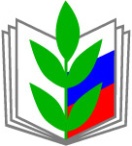 ПРОФСОЮЗ РАБОТНИКОВ НАРОДНОГО ОБРАЗОВАНИЯ И НАУКИРОССИЙСКОЙ ФЕДЕРАЦИИ(ОБЩЕРОССИЙСКИЙ ПРОФСОЮЗ ОБРАЗОВАНИЯ)АЛЕКСАНДРОВСКАЯ РАЙОННАЯ ОБЩЕСТВЕННАЯ ОРГАНИЗАЦИЯ ПРЕЗИДИУМ АЛЕКСАНДРОВСКОГО РАЙОННОГО СОВЕТАПОСТАНОВЛЕНИЕ р.ц. АлександровкаО плане работы Александровской районной общественной организации Профсоюза работников народного образования и науки РФ на I полугодие 2019 годаПрезидиум районного Совета профсоюза работников народного образования и науки РФ постановляет:       	План  работы Александровской районной общественной организации профсоюза  работников народного образования и науки РФ на I полугодие 2019 года – утвердить (прилагается).УТВЕРЖДЕН                                                                                                                                                                    постановлением президиума РС                                                                       Профсоюза № 5-1 от 29.12.2018 г.ПЛАН  РАБОТЫАлександровской районной общественной организации Профсоюза работников народного образования и науки РФна I полугодие  2019 года ОРГАНИЗАЦИОННО-УСТАВНАЯ ДЕЯТЕЛЬНОСТЬПровести заседания Совета и президиума Александровской районной общественной организации Профсоюза работников народного образования и науки РФ на базе Александровской первичной организации Профсоюза работников образования и науки РФ. Срок: 30 марта 2019 г. Отв.: Филиппова Т.В.1.1. Об итогах выполнения Отраслевого территориального соглашения за 2018 год. Отв. Филиппова Т.В.1.2. Об исполнении профсоюзного бюджета, утверждении годового отчета и бухгалтерского баланса. Отв.: Шишина С.П.1.3. Об итогах «Года охраны труда в профсоюзе» в районной организации Профсоюза. О состоянии охраны труда в ОО. Отв: Таранов Р.А.1.4. Об итогах работы  технической инспекции труда районной организации Профсоюза в 2018 году. Отв. Таранов Р.А.1.5. О соблюдении трудового законодательства и иных нормативных правовых актов, содержащих нормы трудового права в образовательных организациях Александровского района. Отв. Филиппова Д.Ю.  1.6. О состоянии условий и охраны труда, специальной оценки условий труда в  МАОУ «Ждановская СОШ», Каменского, Новоникольского филиалов Отв.: Таранов Р.А.Информация: -о проведении ревизий в ОО района-об участии в конкурсном движении педагогов-о работе по мотивации профсоюзного членства в ОО2. Срок: 21 июня 2019 г2.1. О состоянии охраны труда в МБОУ «Каликинская ООШ имени Синицина А.И.» Отв. Таранов Р.А.2.2.   О состоянии финансово-хозяйственной деятельности в МБДОУ «Добринский детский сад». Отв.: Шишина С.П.Об итогах правозащитной деятельности районной организации в 2018 году. Отв.: Филиппова Д.Ю.Об организационно-уставной деятельности первичной профсоюзной организации МБОУ «Яфаровская ООШ». Отв. Филиппова Т.В.  Информация: -о состоянии работы с молодыми специалистами в ОО, -о ведении финансовой отчетности в первичных организациях -о работе по мотивации профсоюзного членства в ООII. ОРГАНИЗАЦИОННО-МАССОВАЯ РАБОТА2.1. Подготовка отчетов  за 2018 год (статистический - 2-СП, по колдоговорной работе – КДКО, по выполнению отраслевого территориального соглашения, по мерам социальной поддержки). Отв. Филиппова Т.В., Шишина С.П. Срок: до 18 января 2019 г2.2. Подготовка  и проведение заседания районного совета Профсоюза, президиума районной организации Профсоюза.Срок: март, июнь 2019 г, Отв.: Филиппова Т.В. 2.3. Подготовить Публичный доклад о работе районной профсоюзной организации работников народного образования и науки РФ за  2018 год. Срок: до 1 марта 2019 г. Отв. Филиппова Т.В.2.4. Продолжить обучение профсоюзного актива на базе УДПО «УМЦ ФОПОО». Срок: март, апрель Отв.: Филиппова Т.В., Ишмухамедова Э.Х., Таранов Р.А.2.5. Продолжить работу по награждению профкадров и актива в связи с юбилейными датами. Срок: в течение полугодия.                                                                                                                                                                                                                                      Отв.: Филиппова Т.В., Шишина С.П.2.6. Работа по оздоровлению членов профсоюза совместно с ЗАО «СКО ФНПР «Профкурорт» и  ЛОУ Санаторий «Гай». Срок: весь период. Отв.: Рахматуллин Р. Ф., Шишина С.П., в обкоме (Степанова А.В.)2.7. Провести совместно с отделом образования администрации Александровского района  районный этап конкурса «Учитель года -2019»Срок: январь-февраль 2019 г Отв.: председатели первичных профсоюзных организаций	2.8. Подготовить план работы районной организации Профсоюза на II полугодие 2019 годаСрок: июнь 2019 г., Отв.: Филиппова Т.В., председатели первичных профсоюзных организаций2.9.  Принять участие в зональном этапе областного конкурса «Мы - молодые таланты».Срок: март-апрель 2019 г, отв.: Наумова Ю.С. (председатель Совета молодых педагогов Александровского района), председатели первичных профсоюзных организаций 2.10. Ежемесячно анализировать состояние профсоюзного членстваСрок: в течение полугодияОтв.: Шишина С.П., председатели первичных профсоюзных организаций, президиум районного совета профсоюза	2.11. Подготовить информационный бюллетень (в электронном виде) по основным вопросам профсоюзной деятельности районной организации Профсоюза, первичных профсоюзных организаций за 2018 год (по материалам публичных отчетов первичных организаций Профсоюза, выставленных на сайтах)Срок: март 2019 г, отв.: Телякаева З.Р.2.12. Провести уведомительную регистрацию в органе юстиции Александровской территориальной организации с правами юридического лица о продолжении деятельности.Срок: март 2019 г, отв.: Шишина С.П.2.13. Принять участие в  XI областном слете председателей первичных организаций Профсоюза. Срок: май 2019 г.                                                                                                                                                                                                                                      Отв.: Филиппова Т.В., Ишмухамбетова Э.Х., Манаева А.Ю.2.14. Принять участие в подготовке и проведении первомайской акции Профсоюзов. Срок: до 1 мая. Отв.: президиум, первичные организации Профсоюза. III. ИНФОРМАЦИОННАЯ РАБОТА3.1. Продолжить информационное наполнение страницы районной организации Профсоюза на сайте отдела образования.			Срок: в течение кварталаОтв.: Телякаева З.Р., Президиум районного совета профсоюза3.2. Обеспечивать новостной информацией первичные профсоюзные организации и президиум районной организации профсоюза.Срок: в течение кварталаОтв.: Телякаева З.Р. 3.3. Освещать деятельность районной организации  Профсоюза, взаимодействовать со средствами массовой информации (районная газета «Звезда»), областная газета «Простор».Срок: в течение полугодияОтв.: Телякаева З.Р., председатели первичных организаций3.4. Подготовить справку по итогам мониторинга страниц Профсоюзных организаций на сайтах  ОО,  составления ленты новостей для районной страницы «Мой профсоюз», представления материалов в областную газету «Простор». Срок: марта 2019 гОтв.: Телякаева З.Р.IV. РАБОТА ПО ОХРАНЕ ТРУДА4.1.  Подготовить вопросы на президиум «О состоянии охраны труда в МАОУ «Ждановсквая СОШ», Новоникольском и Каменском филиалах», о состоянии охраны труда в МБОУ «Каликинская ООШ имени Синицина А.И.»Срок:  март, июнь 2019 г .Отв.: Таранов Р.А.4.2. Подготовить годовой отчет в обком профсоюза о работе   технической инспекции труда районной организации Профсоюза в 2018 году по форме 19-ТИ. Срок: до 18.01.2019 г., Отв.: Таранов Р.А.4.3.  Проверять состояние условий и охраны труда, оказывать практическую и методическую помощь  первичным организациям профсоюза. Срок:   январь-июнь., Отв.: Таранов Р.А.4.4. Подготовить информацию по охране труда, специальной оценке условий труда на страницу Мой Профсоюз сайта отдела образования.Срок: в течение полугодия. Отв.: Таранов Р.А.4.5. Принять участие в семинаре с внештатными техническими инспекторами охраны труда.Срок: апрель 2019 г. Отв.: Таранов Р.А.V. ОБУЧЕНИЕ ПРОФКАДРОВ И АКТИВА5.1.  Принять участие в семинарах для вновь избранных председателей первичных организаций Профсоюза.Срок: март 2019 г (Ишмухамедова Э.Х.). Отв.: Филиппова Т.В.5.2. Принять участие в семинаре  внештатных правовых инспекторов труда.Срок:  25-27 марта 2019 Отв.: Филиппова Д.Ю. 5.3. Продолжить  на странице Мой профсоюз отдела образования наполнение раздела «Профсоюзный ликбез»Срок: январь-июнь, Отв.: Филиппова Д. Ю., Телякаева З.Р.5.4.  Принять участие в семинаре с внештатными техническими инспекторами охраны труда.Срок: апрель 2019 г. Отв.: Таранов Р.А.5.5. Принять участие в  XI областном слете председателей первичных организаций Профсоюза. Срок: май 2019 г.                                                                                                                                                                                                                                      Отв.: Филиппова Т.В., Ишмухамедова Э.Х., Манаева А.Ю.5.6. Принять участие в форуме молодых педагогов.Срок: июнь 2019, отв. Наумова Ю.С.VI. ФИНАНСОВАЯ РАБОТАПодготовить и сдать сводный финансовый отчет с приложениями за  2018 год. Срок: до 18 января 2019 г., отв.: Шишина С.П.Проводить анализ своевременности и полноты поступления членских профсоюзных взносов. Срок: весь периодОтв.: Шишина С.П.Провести ревизию финансово-хозяйственной деятельности, оказать практическую помощь Чебоксаровской, Петровской  первичной организации профсоюза. Срок: март, май Отв.: Шишина С.П.Проанализировать правильность удержания и своевременность перечисления членских профсоюзных взносов работающих Ждановской СОШ. Срок: февраль, Отв.: Шишина С.П., Манаева А.Ю.(председатель ревизионной комиссии)Проанализировать правильность удержания и своевременность перечисления членских профсоюзных взносов работающих Тукаевской СОШ.Срок: май, Отв.: Шишина С.П., Манаева А.Ю. (председатель ревизионной комиссии)Подготовить и сдать бухгалтерскую, налоговую и статистическую отчётность за 1 квартал 2019 года. Срок: до 1 мая 2019 г., отв.: Шишина С.П.Подготовить анализ своевременности и полноты поступления членских профсоюзных взносов. Срок: до 1 марта, 1 июня 2019 г, Отв.: Шишина С.П.VII. ПРАВОВАЯ РАБОТА7.1. Подготовка отчёта о работе правовой инспекции районной организации Профсоюза за 2018 год 4-ПИ с пояснительной запиской и справкой о проделанной работе. Срок: 1 января 2019 г, Отв.: Филиппова Д.Ю.7.2. Принять участие в семинаре  внештатных правовых инспекторов труда.Срок:  25-27 марта 2019 Отв.: Филиппова Д.Ю. 7.3. Проведение юридических консультаций, оказание правовой помощи членам ПрофсоюзаСрок: в течение полугодия. Отв.: Филиппова Д. Ю.7.4. Подготовить вопрос на президиум «Об итогах правозащитной деятельности районной организации в      2018 году». Срок: июнь 2019 г, Отв.: Филиппова Д.Ю.7.5.    Проведение сетевого (через страницу на сайте) обучения руководителей образовательных организаций и председателей первичных профсоюзных организаций Александровского района по теме: "Соблюдение  трудового законодательства и иных нормативных актов, содержащих нормы трудового права"Срок: весь период, Отв. Филиппова Д.Ю. и председатели первичных организаций. VIII. ВЗАИМОДЕЙСТВИЕ С МУНИЦИПАЛЬНЫМИ ОРГАНАМИ ВЛАСТИ, ОБЩЕСТВЕННЫМИ ОРГАНИЗАЦИЯМИ8.1. Представлять интересы работников образования, первичных профсоюзных организаций в Александровском районном суде при рассмотрении заявлений в защиту социально-трудовых прав работников.Срок: в течение полугодия. Отв.: Филиппова Д.Ю.8.2. Участие в работе Совета отдела образования, Александровской районной трёхсторонней комиссии по регулированию социально-трудовых отношений, других комиссий.Срок: в течение полугодия. Отв.: Филиппова Т.В.8.3. Выступление с Публичным отчетом о работе районной организации Профсоюза на расширенном совещании руководителей образовательных организаций Александровского района. Срок: март 2019 г, отв. Филиппова Т.В.29 .12.  2018 г.                                                        №__5-1__ Председатель районного Совета Профсоюза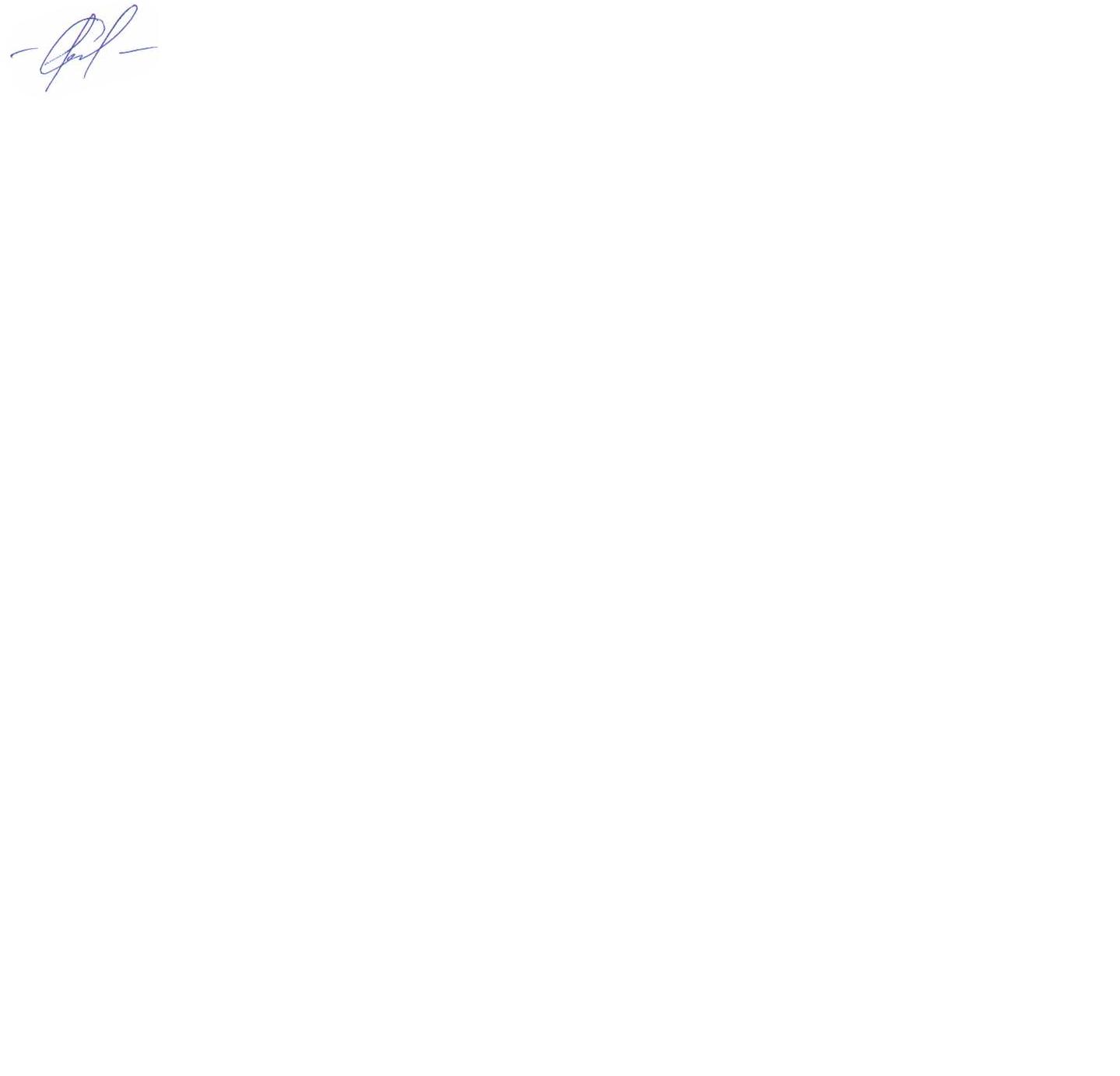 Т.В.Филиппова